           OBEC VARHAŇOVCE 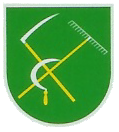              Obecný úrad Varhaňovce 56, 08205č. obj. 018/ 2011                                                        A. S. A. Slovensko, s.r.o.                                                    závod Košice                                                    Magnezitárska 7                                                    040 13 Košice                                                                                                                               Varhaňovce dňa. 10.08. 2011Fakturačná adresaObec VarhaňovceVarhaňovce 5608205IČO 00327956DIČ 2021296717bankové spojenie: VÚB Prešov č. ú. 20627-572/0200, Dexia banka č. ú. 0412252001/5600VEC: Objednávka      Obec Varhaňovce zastúpená starostom obce Antonom Štefkom, týmto objednávau Vás :  vývoz veľkokapacitného kontajnera, s odpadom súvisiacim s aktivačnou činosťou.     S pozdravom                                                                                         starosta obce                                                                                        Štefko Anton .........................................................................................................................................tel. 051 77811 17,   0905 753168,                     fax. 051 7495472,                         e-mail: varhanovce@stonline .sk  